JOGOS DAS INSTITUIÇÕES FEDERAIS – JIF 2023MODALIDADE: FutsalNaipe: MasculinoTabela1ª Fase – (Classificatória)JOGOS DAS INSTITUIÇÕES FEDERAIS – JIF 2023MODALIDADE: FutsalNaipe: MasculinoTabela2ª Fase – (Semi - Final)JOGOS DAS INSTITUIÇÕES FEDERAIS – JIF 2023MODALIDADE: FutsalNaipe: MasculinoTabelaFinalJOGOS DAS INSTITUIÇÕES FEDERAIS – JIF 2023MODALIDADE: FutsalNaipe: FemininoTabela1ª Fase – (Classificatória)JOGOS DAS INSTITUIÇÕES FEDERAIS – JIF 2023MODALIDADE: FutsalNaipe: FemininoTabela2ª Fase – (Semi - Final)JOGOS DAS INSTITUIÇÕES FEDERAIS – JIF 2023MODALIDADE: FutsalNaipe: FemininoTabelaFinalJOGOS DAS INSTITUIÇÕES FEDERAIS – JIF 2023MODALIDADE: Futebol SocietyNaipe: MasculinoTabelaJOGOS DAS INSTITUIÇÕES FEDERAIS – JIF 2023MODALIDADE: VoleibolNaipe: FemininoTabela1ª Fase – (Classificatória)JOGOS DAS INSTITUIÇÕES FEDERAIS – JIF 2023MODALIDADE: VoleibolNaipe: FemininoTabela2ª Fase – (Semi - Final)JOGOS DOS INSTITUTOS FEDERAIS – EDIÇÃO 2023MODALIDADE: VoleibolNaipe: FemininoTabelaFinalJOGOS DAS INSTITUIÇÕES FEDERAIS – JIF 2023MODALIDADE: VoleibolNaipe: MasculinoTabela1ª Fase – (Classificatória)JOGOS DAS INSTITUIÇÕES FEDERAIS – JIF 2023MODALIDADE: VoleibolNaipe: MasculinoTabela2ª Fase – (Semi - Final)JOGOS DAS INSTITUIÇÕES FEDERAIS – JIF 2023MODALIDADE: VôleiNaipe: MasculinoTabelaFinalJOGOS DAS INSTITUIÇÕES FEDERAIS – JIF 2023MODALIDADE: BasquetebolNaipe: MasculinoTabelaJOGOS DAS INSTITUIÇÕES FEDERAIS – JIF 2023MODALIDADE: HandebolNaipe: MasculinoTabelaRio Verde, 11 de agosto de 2023ALINE DITOMASO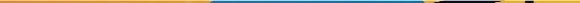 Coordenadora da Unidade de Cultura, Esporte e LazerIF Goiano – Campus Rio VerdeDia: 14 de agosto de 2023                                          Segunda-feira   -        Local: Ginásio Módulo EsportivoDia: 14 de agosto de 2023                                          Segunda-feira   -        Local: Ginásio Módulo EsportivoDia: 14 de agosto de 2023                                          Segunda-feira   -        Local: Ginásio Módulo EsportivoDia: 14 de agosto de 2023                                          Segunda-feira   -        Local: Ginásio Módulo EsportivoDia: 14 de agosto de 2023                                          Segunda-feira   -        Local: Ginásio Módulo EsportivoDia: 14 de agosto de 2023                                          Segunda-feira   -        Local: Ginásio Módulo EsportivoDia: 14 de agosto de 2023                                          Segunda-feira   -        Local: Ginásio Módulo EsportivoDia: 14 de agosto de 2023                                          Segunda-feira   -        Local: Ginásio Módulo EsportivoDia: 14 de agosto de 2023                                          Segunda-feira   -        Local: Ginásio Módulo EsportivoDia: 14 de agosto de 2023                                          Segunda-feira   -        Local: Ginásio Módulo EsportivoDia: 14 de agosto de 2023                                          Segunda-feira   -        Local: Ginásio Módulo EsportivoDia: 14 de agosto de 2023                                          Segunda-feira   -        Local: Ginásio Módulo EsportivoN.ºNaipeCh.Jg.HorasMandantePlacarPlacarPlacarVisitanteResultados01Masc.B0114:00IpameriXTrindade02Masc.D0215:00PosseXCatalão03Masc.A0316:00IporáXCeres04Masc.C0417:00HidrolândiaXRio VerdeDia: 15 de agosto de 2023                                       Terça Feira -                 Local: Ginásio Módulo Esportivo Dia: 15 de agosto de 2023                                       Terça Feira -                 Local: Ginásio Módulo Esportivo Dia: 15 de agosto de 2023                                       Terça Feira -                 Local: Ginásio Módulo Esportivo Dia: 15 de agosto de 2023                                       Terça Feira -                 Local: Ginásio Módulo Esportivo Dia: 15 de agosto de 2023                                       Terça Feira -                 Local: Ginásio Módulo Esportivo Dia: 15 de agosto de 2023                                       Terça Feira -                 Local: Ginásio Módulo Esportivo Dia: 15 de agosto de 2023                                       Terça Feira -                 Local: Ginásio Módulo Esportivo Dia: 15 de agosto de 2023                                       Terça Feira -                 Local: Ginásio Módulo Esportivo Dia: 15 de agosto de 2023                                       Terça Feira -                 Local: Ginásio Módulo Esportivo Dia: 15 de agosto de 2023                                       Terça Feira -                 Local: Ginásio Módulo Esportivo Dia: 15 de agosto de 2023                                       Terça Feira -                 Local: Ginásio Módulo Esportivo Dia: 15 de agosto de 2023                                       Terça Feira -                 Local: Ginásio Módulo Esportivo N.ºNaipeCh.Jg.HorasMandantePlacarPlacarPlacarVisitanteResultados05Masc.B0508:00Campos BelosXTrindade06Masc.C0609:00CristalinaXHidrolândia07Masc.A0710:00UrutaíX Iporá08Masc.D0811:00PosseXMorrinhosDia: 16 de agosto de 2023                                        Quarta Feira                Local: Ginásio Módulo EsportivoDia: 16 de agosto de 2023                                        Quarta Feira                Local: Ginásio Módulo EsportivoDia: 16 de agosto de 2023                                        Quarta Feira                Local: Ginásio Módulo EsportivoDia: 16 de agosto de 2023                                        Quarta Feira                Local: Ginásio Módulo EsportivoDia: 16 de agosto de 2023                                        Quarta Feira                Local: Ginásio Módulo EsportivoDia: 16 de agosto de 2023                                        Quarta Feira                Local: Ginásio Módulo EsportivoDia: 16 de agosto de 2023                                        Quarta Feira                Local: Ginásio Módulo EsportivoDia: 16 de agosto de 2023                                        Quarta Feira                Local: Ginásio Módulo EsportivoDia: 16 de agosto de 2023                                        Quarta Feira                Local: Ginásio Módulo EsportivoDia: 16 de agosto de 2023                                        Quarta Feira                Local: Ginásio Módulo EsportivoDia: 16 de agosto de 2023                                        Quarta Feira                Local: Ginásio Módulo EsportivoDia: 16 de agosto de 2023                                        Quarta Feira                Local: Ginásio Módulo EsportivoN.ºNaipeCh.Jg.HorasMandantePlacarPlacarPlacarVisitanteResultados09Masc.B0908:00IpameriXCampos Belos10Masc.D1009:00MorrinhosXCatalão11Masc.C1110:00Rio VerdeXCristalina12Masc.A1211:00UrutaíXCeresDia: 17 de agosto de 2023                                     Quinta Feira                                Local: Ginásio IF Goiano                          Dia: 17 de agosto de 2023                                     Quinta Feira                                Local: Ginásio IF Goiano                          Dia: 17 de agosto de 2023                                     Quinta Feira                                Local: Ginásio IF Goiano                          Dia: 17 de agosto de 2023                                     Quinta Feira                                Local: Ginásio IF Goiano                          Dia: 17 de agosto de 2023                                     Quinta Feira                                Local: Ginásio IF Goiano                          Dia: 17 de agosto de 2023                                     Quinta Feira                                Local: Ginásio IF Goiano                          Dia: 17 de agosto de 2023                                     Quinta Feira                                Local: Ginásio IF Goiano                          Dia: 17 de agosto de 2023                                     Quinta Feira                                Local: Ginásio IF Goiano                          Dia: 17 de agosto de 2023                                     Quinta Feira                                Local: Ginásio IF Goiano                          Dia: 17 de agosto de 2023                                     Quinta Feira                                Local: Ginásio IF Goiano                          Dia: 17 de agosto de 2023                                     Quinta Feira                                Local: Ginásio IF Goiano                          Dia: 17 de agosto de 2023                                     Quinta Feira                                Local: Ginásio IF Goiano                          N.ºNaipeCh.Jg.HorasMandantePlacarPlacarPlacarVisitanteResultados13Masc.1314:001° colocado Grupo AX1° Colocado Grupo B14Masc.1415:001° colocado Grupo CX1° colocado Grupo DDia: 18 de agosto de 2023                                Sexta Feira                                          Local: Ginásio IF GoianoDia: 18 de agosto de 2023                                Sexta Feira                                          Local: Ginásio IF GoianoDia: 18 de agosto de 2023                                Sexta Feira                                          Local: Ginásio IF GoianoDia: 18 de agosto de 2023                                Sexta Feira                                          Local: Ginásio IF GoianoDia: 18 de agosto de 2023                                Sexta Feira                                          Local: Ginásio IF GoianoDia: 18 de agosto de 2023                                Sexta Feira                                          Local: Ginásio IF GoianoDia: 18 de agosto de 2023                                Sexta Feira                                          Local: Ginásio IF GoianoDia: 18 de agosto de 2023                                Sexta Feira                                          Local: Ginásio IF GoianoDia: 18 de agosto de 2023                                Sexta Feira                                          Local: Ginásio IF GoianoDia: 18 de agosto de 2023                                Sexta Feira                                          Local: Ginásio IF GoianoDia: 18 de agosto de 2023                                Sexta Feira                                          Local: Ginásio IF GoianoDia: 18 de agosto de 2023                                Sexta Feira                                          Local: Ginásio IF GoianoN.ºNaipeCh.Jg.HorasMandantePlacarPlacarPlacarVisitanteResultados15Masc.13XDia: 14 de agosto de 2023                           Segunda-feira                                  Local: Ginásio IF GoianoDia: 14 de agosto de 2023                           Segunda-feira                                  Local: Ginásio IF GoianoDia: 14 de agosto de 2023                           Segunda-feira                                  Local: Ginásio IF GoianoDia: 14 de agosto de 2023                           Segunda-feira                                  Local: Ginásio IF GoianoDia: 14 de agosto de 2023                           Segunda-feira                                  Local: Ginásio IF GoianoDia: 14 de agosto de 2023                           Segunda-feira                                  Local: Ginásio IF GoianoDia: 14 de agosto de 2023                           Segunda-feira                                  Local: Ginásio IF GoianoDia: 14 de agosto de 2023                           Segunda-feira                                  Local: Ginásio IF GoianoDia: 14 de agosto de 2023                           Segunda-feira                                  Local: Ginásio IF GoianoDia: 14 de agosto de 2023                           Segunda-feira                                  Local: Ginásio IF GoianoDia: 14 de agosto de 2023                           Segunda-feira                                  Local: Ginásio IF GoianoDia: 14 de agosto de 2023                           Segunda-feira                                  Local: Ginásio IF GoianoN.ºNaipeCh.Jg.HorasMandantePlacarPlacarPlacarVisitanteResultados16Fem.C0114:00UrutaíXIporá17Fem.C0215:00Rio VerdeXHidrolândia18Fem.B0316:00Campos BelosXCristalina19Fem.A0417:00CatalãoXCeresDia: 15 de agosto de 2023                           Terça Feira                                   Local: Ginásio IF GoianoDia: 15 de agosto de 2023                           Terça Feira                                   Local: Ginásio IF GoianoDia: 15 de agosto de 2023                           Terça Feira                                   Local: Ginásio IF GoianoDia: 15 de agosto de 2023                           Terça Feira                                   Local: Ginásio IF GoianoDia: 15 de agosto de 2023                           Terça Feira                                   Local: Ginásio IF GoianoDia: 15 de agosto de 2023                           Terça Feira                                   Local: Ginásio IF GoianoDia: 15 de agosto de 2023                           Terça Feira                                   Local: Ginásio IF GoianoDia: 15 de agosto de 2023                           Terça Feira                                   Local: Ginásio IF GoianoDia: 15 de agosto de 2023                           Terça Feira                                   Local: Ginásio IF GoianoDia: 15 de agosto de 2023                           Terça Feira                                   Local: Ginásio IF GoianoDia: 15 de agosto de 2023                           Terça Feira                                   Local: Ginásio IF GoianoDia: 15 de agosto de 2023                           Terça Feira                                   Local: Ginásio IF GoianoN.ºNaipeCh.Jg.HorasMandantePlacarPlacarPlacarVisitanteResultados20Fem.C0514:00Rio VerdeXUrutaí21Fem.A0615:00CatalãoXPosse22Fem.C0716:00IporáXHidrolândia23Fem.B0817:00CristalinaXTrindadeDia: 16 de agosto de 2023                           Quarta-feira                                   Local: Ginásio IF GoianoDia: 16 de agosto de 2023                           Quarta-feira                                   Local: Ginásio IF GoianoDia: 16 de agosto de 2023                           Quarta-feira                                   Local: Ginásio IF GoianoDia: 16 de agosto de 2023                           Quarta-feira                                   Local: Ginásio IF GoianoDia: 16 de agosto de 2023                           Quarta-feira                                   Local: Ginásio IF GoianoDia: 16 de agosto de 2023                           Quarta-feira                                   Local: Ginásio IF GoianoDia: 16 de agosto de 2023                           Quarta-feira                                   Local: Ginásio IF GoianoDia: 16 de agosto de 2023                           Quarta-feira                                   Local: Ginásio IF GoianoDia: 16 de agosto de 2023                           Quarta-feira                                   Local: Ginásio IF GoianoDia: 16 de agosto de 2023                           Quarta-feira                                   Local: Ginásio IF GoianoDia: 16 de agosto de 2023                           Quarta-feira                                   Local: Ginásio IF GoianoDia: 16 de agosto de 2023                           Quarta-feira                                   Local: Ginásio IF GoianoN.ºNaipeCh.Jg.HorasMandantePlacarPlacarPlacarVisitanteResultados24Fem.C0914:00UrutaíXHidrolândia25Fem.C1015:00Rio VerdeXIporá26Fem.B1116:00Campos belosXTrindade27Fem.A1217:00CeresXPosseDia: 17 de agosto de 2023                           Quinta-feira                                   Local: Ginásio IF GoianoDia: 17 de agosto de 2023                           Quinta-feira                                   Local: Ginásio IF GoianoDia: 17 de agosto de 2023                           Quinta-feira                                   Local: Ginásio IF GoianoDia: 17 de agosto de 2023                           Quinta-feira                                   Local: Ginásio IF GoianoDia: 17 de agosto de 2023                           Quinta-feira                                   Local: Ginásio IF GoianoDia: 17 de agosto de 2023                           Quinta-feira                                   Local: Ginásio IF GoianoDia: 17 de agosto de 2023                           Quinta-feira                                   Local: Ginásio IF GoianoDia: 17 de agosto de 2023                           Quinta-feira                                   Local: Ginásio IF GoianoDia: 17 de agosto de 2023                           Quinta-feira                                   Local: Ginásio IF GoianoDia: 17 de agosto de 2023                           Quinta-feira                                   Local: Ginásio IF GoianoDia: 17 de agosto de 2023                           Quinta-feira                                   Local: Ginásio IF GoianoDia: 17 de agosto de 2023                           Quinta-feira                                   Local: Ginásio IF GoianoN.ºNaipeCh.Jg.HorasMandantePlacarPlacarPlacarVisitanteResultados28Fem.1316:001° colocado Grupo AX2° Colocado Grupo C29Fem.1417:001° colocado Grupo BX1° colocado Grupo CDia: 18 de agosto de 2023                           Sexta-feira                                   Local: Ginásio IF GoianoDia: 18 de agosto de 2023                           Sexta-feira                                   Local: Ginásio IF GoianoDia: 18 de agosto de 2023                           Sexta-feira                                   Local: Ginásio IF GoianoDia: 18 de agosto de 2023                           Sexta-feira                                   Local: Ginásio IF GoianoDia: 18 de agosto de 2023                           Sexta-feira                                   Local: Ginásio IF GoianoDia: 18 de agosto de 2023                           Sexta-feira                                   Local: Ginásio IF GoianoDia: 18 de agosto de 2023                           Sexta-feira                                   Local: Ginásio IF GoianoDia: 18 de agosto de 2023                           Sexta-feira                                   Local: Ginásio IF GoianoDia: 18 de agosto de 2023                           Sexta-feira                                   Local: Ginásio IF GoianoDia: 18 de agosto de 2023                           Sexta-feira                                   Local: Ginásio IF GoianoDia: 18 de agosto de 2023                           Sexta-feira                                   Local: Ginásio IF GoianoDia: 18 de agosto de 2023                           Sexta-feira                                   Local: Ginásio IF GoianoN.ºNaipeCh.Jg.HorasMandantePlacarPlacarPlacarVisitanteResultados30Fem..15XDia: 15 de agosto de 2023                                     Terça Feira	               Local: Campo IF Goiano Dia: 15 de agosto de 2023                                     Terça Feira	               Local: Campo IF Goiano Dia: 15 de agosto de 2023                                     Terça Feira	               Local: Campo IF Goiano Dia: 15 de agosto de 2023                                     Terça Feira	               Local: Campo IF Goiano Dia: 15 de agosto de 2023                                     Terça Feira	               Local: Campo IF Goiano Dia: 15 de agosto de 2023                                     Terça Feira	               Local: Campo IF Goiano Dia: 15 de agosto de 2023                                     Terça Feira	               Local: Campo IF Goiano Dia: 15 de agosto de 2023                                     Terça Feira	               Local: Campo IF Goiano Dia: 15 de agosto de 2023                                     Terça Feira	               Local: Campo IF Goiano Dia: 15 de agosto de 2023                                     Terça Feira	               Local: Campo IF Goiano Dia: 15 de agosto de 2023                                     Terça Feira	               Local: Campo IF Goiano Dia: 15 de agosto de 2023                                     Terça Feira	               Local: Campo IF Goiano N.ºNaipeCh.Jg.HorasMandantePlacarPlacarPlacarVisitanteResultados31Masc.U0116:00TrindadeX Ipameri32Masc.U0217:00Rio VerdeXUrutaíDia: 16 de agosto de 2023                                     Quarta Feira	               Local: Campo IF Goiano Dia: 16 de agosto de 2023                                     Quarta Feira	               Local: Campo IF Goiano Dia: 16 de agosto de 2023                                     Quarta Feira	               Local: Campo IF Goiano Dia: 16 de agosto de 2023                                     Quarta Feira	               Local: Campo IF Goiano Dia: 16 de agosto de 2023                                     Quarta Feira	               Local: Campo IF Goiano Dia: 16 de agosto de 2023                                     Quarta Feira	               Local: Campo IF Goiano Dia: 16 de agosto de 2023                                     Quarta Feira	               Local: Campo IF Goiano Dia: 16 de agosto de 2023                                     Quarta Feira	               Local: Campo IF Goiano Dia: 16 de agosto de 2023                                     Quarta Feira	               Local: Campo IF Goiano Dia: 16 de agosto de 2023                                     Quarta Feira	               Local: Campo IF Goiano Dia: 16 de agosto de 2023                                     Quarta Feira	               Local: Campo IF Goiano Dia: 16 de agosto de 2023                                     Quarta Feira	               Local: Campo IF Goiano N.ºNaipeCh.Jg.HorasMandantePlacarPlacarPlacarVisitanteResultados33Masc.U0316:00IpameriXRio Verde34Masc.U0417:00UrutaíXTrindadeDia: 17 de agosto de 2023                                     Quinta Feira	                         Local: Campo IF Goiano Dia: 17 de agosto de 2023                                     Quinta Feira	                         Local: Campo IF Goiano Dia: 17 de agosto de 2023                                     Quinta Feira	                         Local: Campo IF Goiano Dia: 17 de agosto de 2023                                     Quinta Feira	                         Local: Campo IF Goiano Dia: 17 de agosto de 2023                                     Quinta Feira	                         Local: Campo IF Goiano Dia: 17 de agosto de 2023                                     Quinta Feira	                         Local: Campo IF Goiano Dia: 17 de agosto de 2023                                     Quinta Feira	                         Local: Campo IF Goiano Dia: 17 de agosto de 2023                                     Quinta Feira	                         Local: Campo IF Goiano Dia: 17 de agosto de 2023                                     Quinta Feira	                         Local: Campo IF Goiano Dia: 17 de agosto de 2023                                     Quinta Feira	                         Local: Campo IF Goiano Dia: 17 de agosto de 2023                                     Quinta Feira	                         Local: Campo IF Goiano Dia: 17 de agosto de 2023                                     Quinta Feira	                         Local: Campo IF Goiano N.ºNaipeCh.Jg.HorasMandantePlacarPlacarPlacarVisitanteResultados35Masc.U0516:00UrutaíXIpameri36Masc.U0617:00Rio VerdeXTrindadeDia: 15 de agosto de 2023                               Terça-feira                                          Local: Ginásio GameleiraDia: 15 de agosto de 2023                               Terça-feira                                          Local: Ginásio GameleiraDia: 15 de agosto de 2023                               Terça-feira                                          Local: Ginásio GameleiraDia: 15 de agosto de 2023                               Terça-feira                                          Local: Ginásio GameleiraDia: 15 de agosto de 2023                               Terça-feira                                          Local: Ginásio GameleiraDia: 15 de agosto de 2023                               Terça-feira                                          Local: Ginásio GameleiraDia: 15 de agosto de 2023                               Terça-feira                                          Local: Ginásio GameleiraDia: 15 de agosto de 2023                               Terça-feira                                          Local: Ginásio GameleiraDia: 15 de agosto de 2023                               Terça-feira                                          Local: Ginásio GameleiraDia: 15 de agosto de 2023                               Terça-feira                                          Local: Ginásio GameleiraDia: 15 de agosto de 2023                               Terça-feira                                          Local: Ginásio GameleiraDia: 15 de agosto de 2023                               Terça-feira                                          Local: Ginásio GameleiraN.ºNaipeCh.Jg.HorasMandantePlacarPlacarPlacarVisitanteResultados37Fem.A0108:00IporáXPosse38Fem.B0209:00MorrinhosXUrutaí39Fem.B0310:00TrindadeXRio VerdeDia: 15 de agosto de 2023                               Terça-feira                                           Local: Ginásio GameleiraDia: 15 de agosto de 2023                               Terça-feira                                           Local: Ginásio GameleiraDia: 15 de agosto de 2023                               Terça-feira                                           Local: Ginásio GameleiraDia: 15 de agosto de 2023                               Terça-feira                                           Local: Ginásio GameleiraDia: 15 de agosto de 2023                               Terça-feira                                           Local: Ginásio GameleiraDia: 15 de agosto de 2023                               Terça-feira                                           Local: Ginásio GameleiraDia: 15 de agosto de 2023                               Terça-feira                                           Local: Ginásio GameleiraDia: 15 de agosto de 2023                               Terça-feira                                           Local: Ginásio GameleiraDia: 15 de agosto de 2023                               Terça-feira                                           Local: Ginásio GameleiraDia: 15 de agosto de 2023                               Terça-feira                                           Local: Ginásio GameleiraDia: 15 de agosto de 2023                               Terça-feira                                           Local: Ginásio GameleiraDia: 15 de agosto de 2023                               Terça-feira                                           Local: Ginásio GameleiraN.ºNaipeCh.Jg.HorasMandantePlacarPlacarPlacarVisitanteResultados40Fem.B0418:00TrindadeXUrutaí41Fem.A0519:00HidrolândiaXIporá42Fem.B0620:00Rio VerdeXMorrinhosDia: 16 de agosto de 2023                               Quarta-feira                                         Local: Ginásio GameleiraDia: 16 de agosto de 2023                               Quarta-feira                                         Local: Ginásio GameleiraDia: 16 de agosto de 2023                               Quarta-feira                                         Local: Ginásio GameleiraDia: 16 de agosto de 2023                               Quarta-feira                                         Local: Ginásio GameleiraDia: 16 de agosto de 2023                               Quarta-feira                                         Local: Ginásio GameleiraDia: 16 de agosto de 2023                               Quarta-feira                                         Local: Ginásio GameleiraDia: 16 de agosto de 2023                               Quarta-feira                                         Local: Ginásio GameleiraDia: 16 de agosto de 2023                               Quarta-feira                                         Local: Ginásio GameleiraDia: 16 de agosto de 2023                               Quarta-feira                                         Local: Ginásio GameleiraDia: 16 de agosto de 2023                               Quarta-feira                                         Local: Ginásio GameleiraDia: 16 de agosto de 2023                               Quarta-feira                                         Local: Ginásio GameleiraDia: 16 de agosto de 2023                               Quarta-feira                                         Local: Ginásio GameleiraN.ºNaipeCh.Jg.HorasMandantePlacarPlacarPlacarVisitanteResultados43Fem.B0708:00MorrinhosXTrindade44Fem.B0809:00UrutaiXRio Verde45Fem.A0910:00PosseXHidrolândiaDia: 17 de agosto de 2023                             Quinta Feira                                          Local: Ginásio GameleiraDia: 17 de agosto de 2023                             Quinta Feira                                          Local: Ginásio GameleiraDia: 17 de agosto de 2023                             Quinta Feira                                          Local: Ginásio GameleiraDia: 17 de agosto de 2023                             Quinta Feira                                          Local: Ginásio GameleiraDia: 17 de agosto de 2023                             Quinta Feira                                          Local: Ginásio GameleiraDia: 17 de agosto de 2023                             Quinta Feira                                          Local: Ginásio GameleiraDia: 17 de agosto de 2023                             Quinta Feira                                          Local: Ginásio GameleiraDia: 17 de agosto de 2023                             Quinta Feira                                          Local: Ginásio GameleiraDia: 17 de agosto de 2023                             Quinta Feira                                          Local: Ginásio GameleiraDia: 17 de agosto de 2023                             Quinta Feira                                          Local: Ginásio GameleiraDia: 17 de agosto de 2023                             Quinta Feira                                          Local: Ginásio GameleiraDia: 17 de agosto de 2023                             Quinta Feira                                          Local: Ginásio GameleiraN.ºNaipeCh.Jg.HorasMandantePlacarPlacarPlacarVisitanteResultados46Fem.1014:001° colocado Grupo AX2° Colocado Grupo B47Fem.1115:001° colocado Grupo BX1° colocado Grupo ADia: 18 de agosto de 2023                                Sexta Feira                                     Local: Ginásio GameleiraDia: 18 de agosto de 2023                                Sexta Feira                                     Local: Ginásio GameleiraDia: 18 de agosto de 2023                                Sexta Feira                                     Local: Ginásio GameleiraDia: 18 de agosto de 2023                                Sexta Feira                                     Local: Ginásio GameleiraDia: 18 de agosto de 2023                                Sexta Feira                                     Local: Ginásio GameleiraDia: 18 de agosto de 2023                                Sexta Feira                                     Local: Ginásio GameleiraDia: 18 de agosto de 2023                                Sexta Feira                                     Local: Ginásio GameleiraDia: 18 de agosto de 2023                                Sexta Feira                                     Local: Ginásio GameleiraDia: 18 de agosto de 2023                                Sexta Feira                                     Local: Ginásio GameleiraDia: 18 de agosto de 2023                                Sexta Feira                                     Local: Ginásio GameleiraDia: 18 de agosto de 2023                                Sexta Feira                                     Local: Ginásio GameleiraDia: 18 de agosto de 2023                                Sexta Feira                                     Local: Ginásio GameleiraN.ºNaipeCh.Jg.HorasMandantePlacarPlacarPlacarVisitanteResultados48Fem.12XDia: 14 de agosto de 2023                           Segunda-feira                                  Local: Ginásio GameleiraDia: 14 de agosto de 2023                           Segunda-feira                                  Local: Ginásio GameleiraDia: 14 de agosto de 2023                           Segunda-feira                                  Local: Ginásio GameleiraDia: 14 de agosto de 2023                           Segunda-feira                                  Local: Ginásio GameleiraDia: 14 de agosto de 2023                           Segunda-feira                                  Local: Ginásio GameleiraDia: 14 de agosto de 2023                           Segunda-feira                                  Local: Ginásio GameleiraDia: 14 de agosto de 2023                           Segunda-feira                                  Local: Ginásio GameleiraDia: 14 de agosto de 2023                           Segunda-feira                                  Local: Ginásio GameleiraDia: 14 de agosto de 2023                           Segunda-feira                                  Local: Ginásio GameleiraDia: 14 de agosto de 2023                           Segunda-feira                                  Local: Ginásio GameleiraDia: 14 de agosto de 2023                           Segunda-feira                                  Local: Ginásio GameleiraDia: 14 de agosto de 2023                           Segunda-feira                                  Local: Ginásio GameleiraN.ºNaipeCh.Jg.HorasMandantePlacarPlacarPlacarVisitanteResultados49Masc.A0114:00CatalãoXHidrolândia50Masc.B0215:00TrindadeXRio Verde51Masc.A0316:00Urutaí XMorrinhos52Masc.B0417:00Campos Belos XPosseDia: 15 de agosto de 2023                           Terça Feira                                   Local: Ginásio GameleiraDia: 15 de agosto de 2023                           Terça Feira                                   Local: Ginásio GameleiraDia: 15 de agosto de 2023                           Terça Feira                                   Local: Ginásio GameleiraDia: 15 de agosto de 2023                           Terça Feira                                   Local: Ginásio GameleiraDia: 15 de agosto de 2023                           Terça Feira                                   Local: Ginásio GameleiraDia: 15 de agosto de 2023                           Terça Feira                                   Local: Ginásio GameleiraDia: 15 de agosto de 2023                           Terça Feira                                   Local: Ginásio GameleiraDia: 15 de agosto de 2023                           Terça Feira                                   Local: Ginásio GameleiraDia: 15 de agosto de 2023                           Terça Feira                                   Local: Ginásio GameleiraDia: 15 de agosto de 2023                           Terça Feira                                   Local: Ginásio GameleiraDia: 15 de agosto de 2023                           Terça Feira                                   Local: Ginásio GameleiraDia: 15 de agosto de 2023                           Terça Feira                                   Local: Ginásio GameleiraN.ºNaipeCh.Jg.HorasMandantePlacarPlacarPlacarVisitanteResultados53Masc.B0514:00PosseXTrindade54Masc.A0615:00UrutaíXHidrolândia55Masc.B0716:00Rio VerdeXCampos Belos56Masc.A0817:00MorrinhosXCatalãoDia: 16 de agosto de 2023                           Quarta-feira                                   Local: Ginásio GameleiraDia: 16 de agosto de 2023                           Quarta-feira                                   Local: Ginásio GameleiraDia: 16 de agosto de 2023                           Quarta-feira                                   Local: Ginásio GameleiraDia: 16 de agosto de 2023                           Quarta-feira                                   Local: Ginásio GameleiraDia: 16 de agosto de 2023                           Quarta-feira                                   Local: Ginásio GameleiraDia: 16 de agosto de 2023                           Quarta-feira                                   Local: Ginásio GameleiraDia: 16 de agosto de 2023                           Quarta-feira                                   Local: Ginásio GameleiraDia: 16 de agosto de 2023                           Quarta-feira                                   Local: Ginásio GameleiraDia: 16 de agosto de 2023                           Quarta-feira                                   Local: Ginásio GameleiraDia: 16 de agosto de 2023                           Quarta-feira                                   Local: Ginásio GameleiraDia: 16 de agosto de 2023                           Quarta-feira                                   Local: Ginásio GameleiraDia: 16 de agosto de 2023                           Quarta-feira                                   Local: Ginásio GameleiraN.ºNaipeCh.Jg.HorasMandantePlacarPlacarPlacarVisitanteResultados57Masc.B0914:00Campos BelosXTrindade58Masc.B1015:00PosseXRio Verde59Masc.A1116:00CatalãoXUrutaí60Masc.A1217:00MorrinhosXHidrolândiaDia: 17 de agosto de 2023                           Quinta-feira                                   Local: Ginásio GameleiraDia: 17 de agosto de 2023                           Quinta-feira                                   Local: Ginásio GameleiraDia: 17 de agosto de 2023                           Quinta-feira                                   Local: Ginásio GameleiraDia: 17 de agosto de 2023                           Quinta-feira                                   Local: Ginásio GameleiraDia: 17 de agosto de 2023                           Quinta-feira                                   Local: Ginásio GameleiraDia: 17 de agosto de 2023                           Quinta-feira                                   Local: Ginásio GameleiraDia: 17 de agosto de 2023                           Quinta-feira                                   Local: Ginásio GameleiraDia: 17 de agosto de 2023                           Quinta-feira                                   Local: Ginásio GameleiraDia: 17 de agosto de 2023                           Quinta-feira                                   Local: Ginásio GameleiraDia: 17 de agosto de 2023                           Quinta-feira                                   Local: Ginásio GameleiraDia: 17 de agosto de 2023                           Quinta-feira                                   Local: Ginásio GameleiraDia: 17 de agosto de 2023                           Quinta-feira                                   Local: Ginásio GameleiraN.ºNaipeCh.Jg.HorasMandantePlacarPlacarPlacarVisitanteResultados61Masc.1316:001° Colocado Grupo AX2° Colocado Grupo B62Masc.1417:001° Colocado Grupo BX2° Colocado Grupo ADia: 18 de agosto de 2023                           Sexta-feira                                   Local: Ginásio GameleiraDia: 18 de agosto de 2023                           Sexta-feira                                   Local: Ginásio GameleiraDia: 18 de agosto de 2023                           Sexta-feira                                   Local: Ginásio GameleiraDia: 18 de agosto de 2023                           Sexta-feira                                   Local: Ginásio GameleiraDia: 18 de agosto de 2023                           Sexta-feira                                   Local: Ginásio GameleiraDia: 18 de agosto de 2023                           Sexta-feira                                   Local: Ginásio GameleiraDia: 18 de agosto de 2023                           Sexta-feira                                   Local: Ginásio GameleiraDia: 18 de agosto de 2023                           Sexta-feira                                   Local: Ginásio GameleiraDia: 18 de agosto de 2023                           Sexta-feira                                   Local: Ginásio GameleiraDia: 18 de agosto de 2023                           Sexta-feira                                   Local: Ginásio GameleiraDia: 18 de agosto de 2023                           Sexta-feira                                   Local: Ginásio GameleiraDia: 18 de agosto de 2023                           Sexta-feira                                   Local: Ginásio GameleiraN.ºNaipeCh.Jg.HorasMandantePlacarPlacarPlacarVisitanteResultados63Masc.15XDia: 15 de agosto de 2023                                     Terça Feira	               Local: Ginásio GameleiraDia: 15 de agosto de 2023                                     Terça Feira	               Local: Ginásio GameleiraDia: 15 de agosto de 2023                                     Terça Feira	               Local: Ginásio GameleiraDia: 15 de agosto de 2023                                     Terça Feira	               Local: Ginásio GameleiraDia: 15 de agosto de 2023                                     Terça Feira	               Local: Ginásio GameleiraDia: 15 de agosto de 2023                                     Terça Feira	               Local: Ginásio GameleiraDia: 15 de agosto de 2023                                     Terça Feira	               Local: Ginásio GameleiraDia: 15 de agosto de 2023                                     Terça Feira	               Local: Ginásio GameleiraDia: 15 de agosto de 2023                                     Terça Feira	               Local: Ginásio GameleiraDia: 15 de agosto de 2023                                     Terça Feira	               Local: Ginásio GameleiraDia: 15 de agosto de 2023                                     Terça Feira	               Local: Ginásio GameleiraDia: 15 de agosto de 2023                                     Terça Feira	               Local: Ginásio GameleiraN.ºNaipeCh.Jg.HorasMandantePlacarPlacarPlacarVisitanteResultados64Masc.U0111:00Campos BelosXIporáDia: 16 de agosto de 2023                                     Quarta Feira	               Local: Ginásio GameleiraDia: 16 de agosto de 2023                                     Quarta Feira	               Local: Ginásio GameleiraDia: 16 de agosto de 2023                                     Quarta Feira	               Local: Ginásio GameleiraDia: 16 de agosto de 2023                                     Quarta Feira	               Local: Ginásio GameleiraDia: 16 de agosto de 2023                                     Quarta Feira	               Local: Ginásio GameleiraDia: 16 de agosto de 2023                                     Quarta Feira	               Local: Ginásio GameleiraDia: 16 de agosto de 2023                                     Quarta Feira	               Local: Ginásio GameleiraDia: 16 de agosto de 2023                                     Quarta Feira	               Local: Ginásio GameleiraDia: 16 de agosto de 2023                                     Quarta Feira	               Local: Ginásio GameleiraDia: 16 de agosto de 2023                                     Quarta Feira	               Local: Ginásio GameleiraDia: 16 de agosto de 2023                                     Quarta Feira	               Local: Ginásio GameleiraDia: 16 de agosto de 2023                                     Quarta Feira	               Local: Ginásio GameleiraN.ºNaipeCh.Jg.HorasMandantePlacarPlacarPlacarVisitanteResultados65Masc.U0211:00IporáXCampos BelosDia: 15 de agosto de 2023                                     Terça Feira	        Local: Ginásio Módulo EsportivoDia: 15 de agosto de 2023                                     Terça Feira	        Local: Ginásio Módulo EsportivoDia: 15 de agosto de 2023                                     Terça Feira	        Local: Ginásio Módulo EsportivoDia: 15 de agosto de 2023                                     Terça Feira	        Local: Ginásio Módulo EsportivoDia: 15 de agosto de 2023                                     Terça Feira	        Local: Ginásio Módulo EsportivoDia: 15 de agosto de 2023                                     Terça Feira	        Local: Ginásio Módulo EsportivoDia: 15 de agosto de 2023                                     Terça Feira	        Local: Ginásio Módulo EsportivoDia: 15 de agosto de 2023                                     Terça Feira	        Local: Ginásio Módulo EsportivoDia: 15 de agosto de 2023                                     Terça Feira	        Local: Ginásio Módulo EsportivoDia: 15 de agosto de 2023                                     Terça Feira	        Local: Ginásio Módulo EsportivoDia: 15 de agosto de 2023                                     Terça Feira	        Local: Ginásio Módulo EsportivoDia: 15 de agosto de 2023                                     Terça Feira	        Local: Ginásio Módulo EsportivoN.ºNaipeCh.Jg.HorasMandantePlacarPlacarPlacarVisitanteResultados66Masc.U0114:00Iporá XUrutaíDia: 16 de agosto de 2023                                     Quarta Feira	     Local: Ginásio Módulo EsportivoDia: 16 de agosto de 2023                                     Quarta Feira	     Local: Ginásio Módulo EsportivoDia: 16 de agosto de 2023                                     Quarta Feira	     Local: Ginásio Módulo EsportivoDia: 16 de agosto de 2023                                     Quarta Feira	     Local: Ginásio Módulo EsportivoDia: 16 de agosto de 2023                                     Quarta Feira	     Local: Ginásio Módulo EsportivoDia: 16 de agosto de 2023                                     Quarta Feira	     Local: Ginásio Módulo EsportivoDia: 16 de agosto de 2023                                     Quarta Feira	     Local: Ginásio Módulo EsportivoDia: 16 de agosto de 2023                                     Quarta Feira	     Local: Ginásio Módulo EsportivoDia: 16 de agosto de 2023                                     Quarta Feira	     Local: Ginásio Módulo EsportivoDia: 16 de agosto de 2023                                     Quarta Feira	     Local: Ginásio Módulo EsportivoDia: 16 de agosto de 2023                                     Quarta Feira	     Local: Ginásio Módulo EsportivoDia: 16 de agosto de 2023                                     Quarta Feira	     Local: Ginásio Módulo EsportivoN.ºNaipeCh.Jg.HorasMandantePlacarPlacarPlacarVisitanteResultados67Masc.U0214:00CeresXIporá Dia: 17 de agosto de 2023                                     Quinta Feira	     Local: Ginásio Módulo EsportivoDia: 17 de agosto de 2023                                     Quinta Feira	     Local: Ginásio Módulo EsportivoDia: 17 de agosto de 2023                                     Quinta Feira	     Local: Ginásio Módulo EsportivoDia: 17 de agosto de 2023                                     Quinta Feira	     Local: Ginásio Módulo EsportivoDia: 17 de agosto de 2023                                     Quinta Feira	     Local: Ginásio Módulo EsportivoDia: 17 de agosto de 2023                                     Quinta Feira	     Local: Ginásio Módulo EsportivoDia: 17 de agosto de 2023                                     Quinta Feira	     Local: Ginásio Módulo EsportivoDia: 17 de agosto de 2023                                     Quinta Feira	     Local: Ginásio Módulo EsportivoDia: 17 de agosto de 2023                                     Quinta Feira	     Local: Ginásio Módulo EsportivoDia: 17 de agosto de 2023                                     Quinta Feira	     Local: Ginásio Módulo EsportivoDia: 17 de agosto de 2023                                     Quinta Feira	     Local: Ginásio Módulo EsportivoDia: 17 de agosto de 2023                                     Quinta Feira	     Local: Ginásio Módulo EsportivoN.ºNaipeCh.Jg.HorasMandantePlacarPlacarPlacarVisitanteResultados68Masc.U0214:00UrutaíXCeres